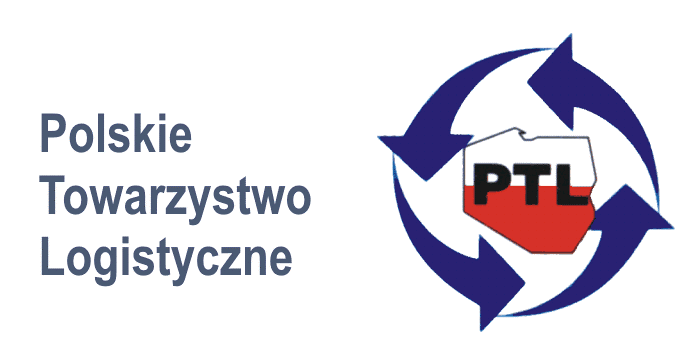 Organizator zapoznał się z Regulaminem obejmowania wydarzeń patronatem honorowym przez Polskie Towarzystwo Logistyczne i akceptuje jego warunki.Wniosek o przyznanie patronatu Polskiego Towarzystwa LogistycznegoWniosek o przyznanie patronatu Polskiego Towarzystwa LogistycznegoOrganizatora) Imię i Nazwisko, Instytucjab) adresc) telefon, e-maild) dane osoby do kontaktuWspółorganizatorzyNazwa przedsięwzięciaMiejsce i terminZasięg przedsięwzięcia (np. międzynarodowy, ogólnopolski, regionalny, lokalny)Cel(e) przedsięwzięciaDo kogo kierowane jest wydarzenie?Planowana liczba uczestnikówCzy udział w przedsięwzięciu jest odpłatny? Jaki jest koszt?Czy przedsięwzięcie ma charakter cykliczny?Czy poprzednie edycje były objęte patronatem PTL?Czy wystąpiono o objęcie patronatem do innych instytucji? Jakich?Adres www wydarzeniaProgram wydarzenia (www lub zał.)